ПОЛОЖЕНИЕО МУЗЕЕОГБПОУ «СМОЛЕНСКИЙ СТРОИТЕЛЬНЫЙ КОЛЛЕДЖ»Экз. ____Введено впервыеВводится в действие с «___» _____________20___ г.Смоленск2018г.Принято на заседании совета ОГБПОУ «Смоленский строительный колледж»«___» ______________ 20 ____ г. Протокол №_______1 ОБЩИЕ ПОЛОЖЕНИЯМузей ОГБПОУ «Смоленский строительный колледж» действует на основании Федерального закона № 273-ФЗ «Об образовании в Российской Федерации», Устава ОГБПОУ «Смоленский строительный колледж».Музей является структурным подразделением колледжа и организован как центр учебно-воспитательной работы, имеющий широкие возможности для воспитания будущих специалистов в строительной отрасли, профессиональных качеств, гражданственности и патриотизма.Деятельность музея направлена на сбор, изучение, систематизацию, хранение и экспозицию документов и материалов, отражающих историю Смоленского строительного колледжа.Музей создаётся приказом директора колледжа и находится в его непосредственном подчинении.Организационная деятельность обеспечивается руководителем музея, который назначается приказом директора колледжа из числа преподавателей, имеющих первую или высшую педагогическую категорию.Профиль музея – исторический.2 ОРГАНИЗАЦИЯ МУЗЕЯМузей организован по инициативе педагогического коллектива колледжа, обучающихся, ветеранов, родителей, общественности  является результатом краеведческой деятельности и отражает реальные потребности образовательного процесса.Учредителем музея является Смоленский строительный колледж. Учредительный документом музея является приказ о его организации, изданный директором колледжа.Обязательными условиями для открытия музея являются:- наличие фонда музейных предметов, собранных и зарегистрированных в инвентарной книге;- наличие помещения и оборудования для хранения и экспонирования музейных предметов;- музейная экспозиция;- положение о музее;- финансовая поддержка со стороны администрации колледжа.3 ФУНКЦИИ И ОСНОВНЫЕ НАПРАВЛЕНИЯ ДЕЯТЕЛЬНОСТИОсновными функциями музея являются:- создание условий для специализации обучающихся путем совершенствования воспитательной, образовательной и культурно-просветительной деятельности колледжа музейными средствами и методами;- организация культурно-просветительной, методической, информационной, издательской и иной деятельности, разрешенной законом;- документирование  истории колледжа, путём сбора, изучение и хранение музейных предметов;- осуществление музейными средствами деятельности по обучению, патриотическому воспитанию, профессиональному и духовному становлению и развитию личности;- постоянное развитие экспозиционно-выставочной работы. Основными направлениями деятельности музея являются:- комплектование, учений, хранение и описание музейных фондов;- экспозиционно-выставочная работа;- образовательно-воспитательная и культурно-просветительная работа.4 ОБЯЗАННОСТИ РУКОВОДИТЕЛЯ МУЗЕЯОрганизация сбора, систематизации, хранения документов, материалов и экспонатов. Подготовка экспозиций по основным направлениям.Контроль сохранности экспозиций и фондов музея, а также материально-технического оборудования.Разработка планов работы музея: текущего и перспективного.Создание описи фондов музея и разработка картотеки и каталога.Организация поисково-исследовательской деятельности студенческого и педагогического коллектива.5 ПРАВА РУКОВОДИТЕЛЯ МУЗЕЯИспользование материально-технической базы колледжа в целях обеспечения деятельности музея.Сотрудничество с архивом и музеями Смоленской области.Подготовка материалов о деятельности музея для публикации.Выступления на заседаниях педагогического  Совета, методического Совета, педагогических чтениях по вопросам деятельности музея.Ходатайства перед администрацией колледжа о награждении или поощрении экскурсоводов, участников поисковой деятельности. 6 СОДЕРЖАНИЕ РАБОТЫОрганизация поисково-исследовательской деятельности студенческого и педагогического коллектива.Сбор, изучение, систематизация, хранение и экспозиция документов и материалов, отражающих историю Смоленского строительного колледжа.Поиск и экспозиция материалов о выпускниках колледжа.Экспозиции материалов о достижения в спортивной работы.Организация и проведение на базе музея научно-практических конференций, циклов, лекций, экскурсий, встреч с выпускниками и ветеранами.Проведение экскурсий для обучающихся колледжа и школьников.Профориентационная деятельность.Подготовка материалов по истории Смоленского строительного колледжа для публикаций.Создание описи фондов музея и разработки каталогов.Разработка лекций для проведения экскурсий.Организация конкурсов творческих работ студентов.Поиск материалов по военно-патриотической теме.Создание фото и видеоматериалов, электронных презентаций. Создание при музее школы экскурсоводов.ЗАКЛЮЧИТЕЛЬНЫЕ ПОЛОЖЕНИЯ7.1 Настоящее Положение действует с момента вступления в силу и до принятия нового.7.2 Изменения и дополнения в настоящее Положение вносятся советом профилактики Колледжа по необходимости.Разработчик: начальник отдела воспитательной и культурно-массовой работы И.Г. ГолушкоЛИСТ ОЗНАКОМЛЕНИЯ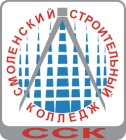 Департамент Смоленской области по образованию и науке ОГБПОУ «Смоленский строительный колледж»СМК ДП 02-01 Управление документациейПоложение о музее ОГБПОУ «Смоленский строительный колледж»УТВЕРЖДАЮДиректор ОГБПОУ«Смоленский строительный колледж»___________ А.В. Зенкина«25» января 2018 г.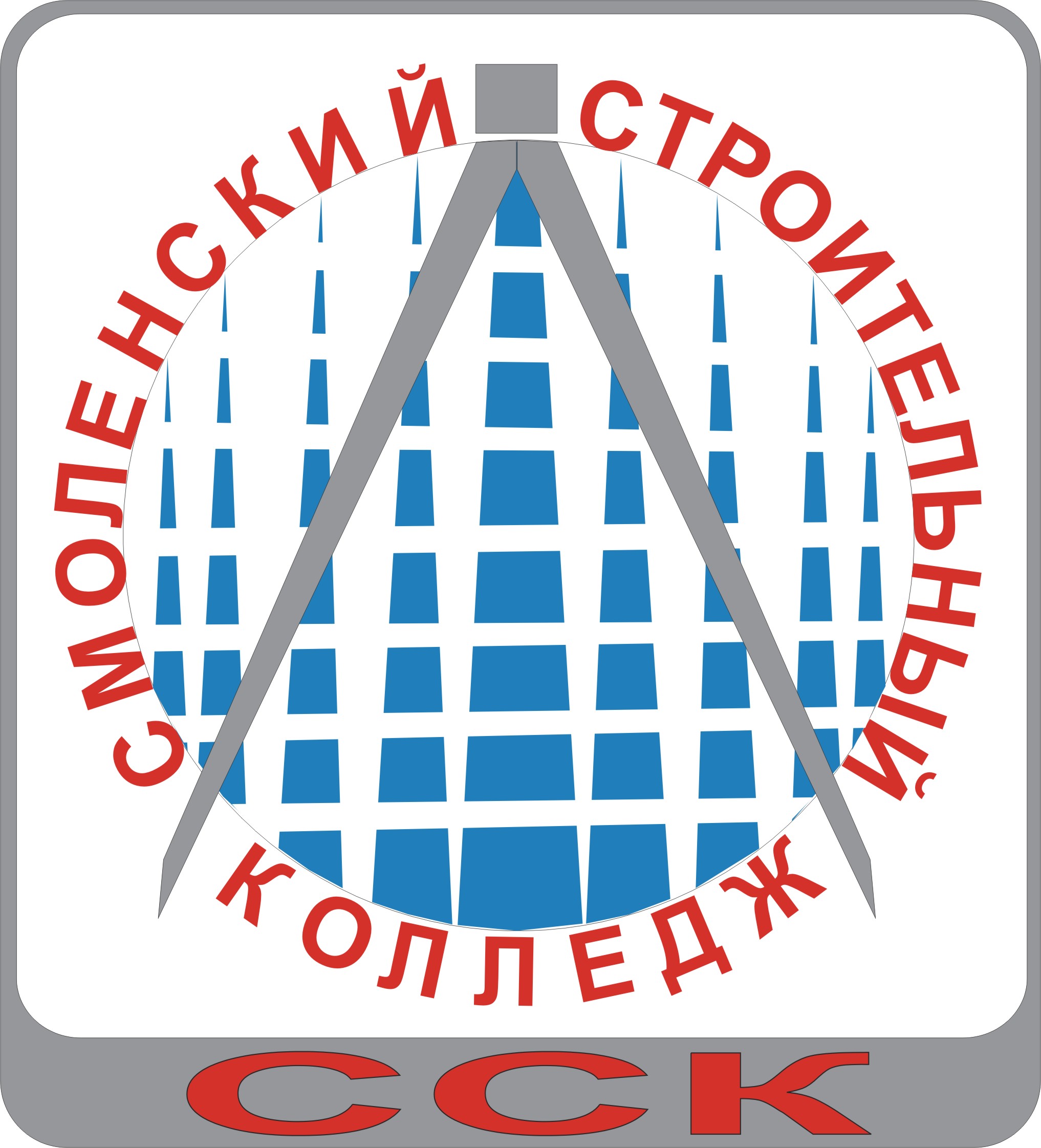 Положение о музее ОГБПОУ «Смоленский строительный колледж»Издание: 2018Положение о музее ОГБПОУ «Смоленский строительный колледж»Лист: 2Положение о музее ОГБПОУ «Смоленский строительный колледж»Издание: 2018Положение о музее ОГБПОУ «Смоленский строительный колледж»Лист: 3Положение о музее ОГБПОУ «Смоленский строительный колледж»Издание: 2018Положение о музее ОГБПОУ «Смоленский строительный колледж»Лист: 4ДолжностьИнициалы, ФамилияДатаПодпись